 ОМСКАЯ ЕПАРХИЯ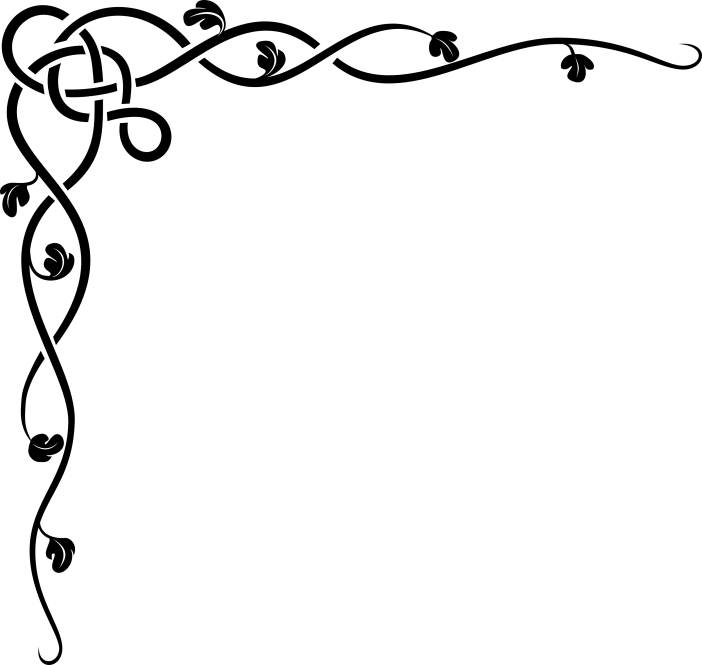  КАФЕДРАЛЬНЫЙ СОБОР УСПЕНИЯ ПРЕСВЯТОЙ БОГОРОДИЦЫДорогие братья и сестры, готовящиеся ко Святому Крещению, родители и восприемники крещаемых младенцев, а так же все желающие!По благословению  Высокопреосвященнейшего Владимира, митрополита Омского и Таврического приглашаем Вас посетить беседы об основах православной веры и христианской жизни. Беседы для тех, кто искренне хочет разобраться и получить ответы на многие вопросы о смысле жизни, о необходимости веры и ее месте в жизни человека, о том, для чего человек живет и умирает,  о том, для чего существует Церковь и какой смысл в двухтысячелетней церковной традиции. Эти беседы – искренний и открытый разговор о вере и  любви, о радости  и боли – для всех желающих, верующих и неверующих, уверенных и сомневающихся. «О цели  таинства Крещения»,  «О смысле жизни»Начало беседы: 4; 11; 18; 25  сентября, воскресенье,  16.00     «О вере и духовной жизни»
  Начало беседы: 2 сентября, пятница  18:30  «Об Иисусе Христе и о спасении»Начало беседы: 7;  сентября,  среда , 18:30 «О Боге»Начало беседы: 9 сентября, пятница, 18:30 «О Церкви и таинствах»Начало беседы: 14 сентября,  среда, 18:30  «О Вселенной и грехопадении»Начало беседы: 16 сентября, пятница, 18:30 «О добре и зле» Начало беседы: 21; 28 сентября, среда, 18:30  «О жизни человека, принявшего таинство Крещения»Начало беседы: 23; 30  сентября, пятница, 18:30  Огласительные беседы проводятся  в помещении детской воскресной школы (в цокольном этаже) Кафедрального  собора Успения Пресвятой Богородицы города Омска, без предварительной записи и с любого момента каждый желающий может начать обучение. Милости просим. 